Economic Role Call Notes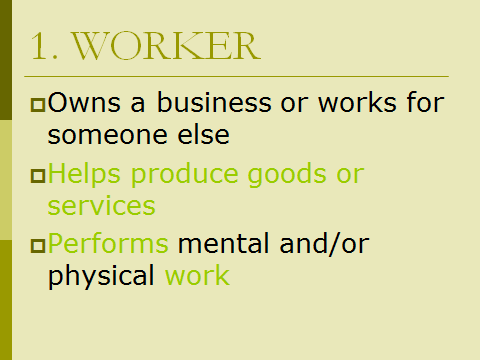 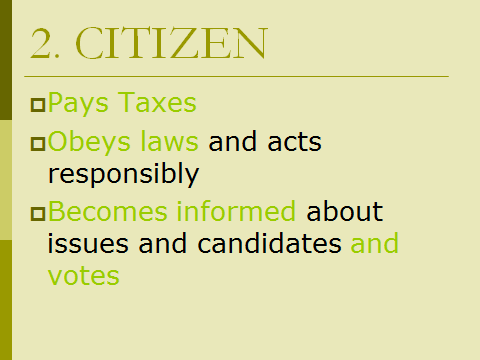 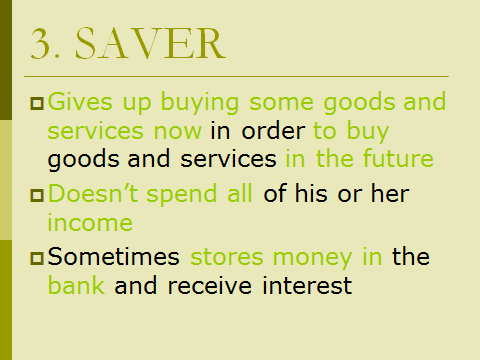 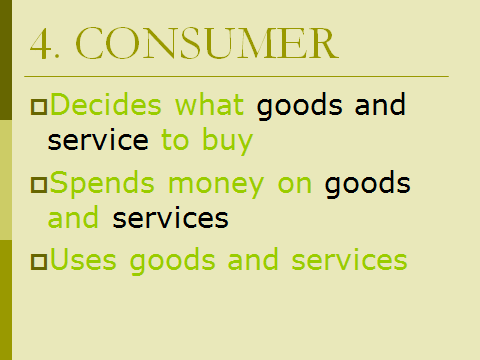 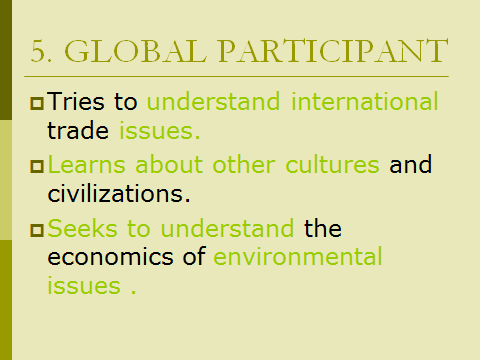 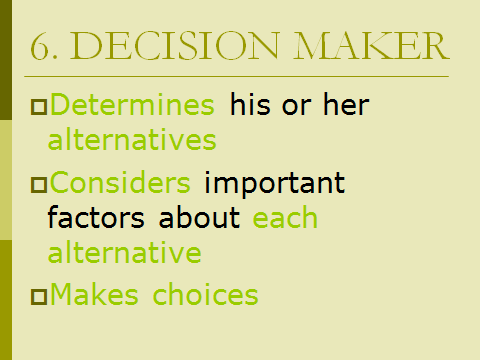 